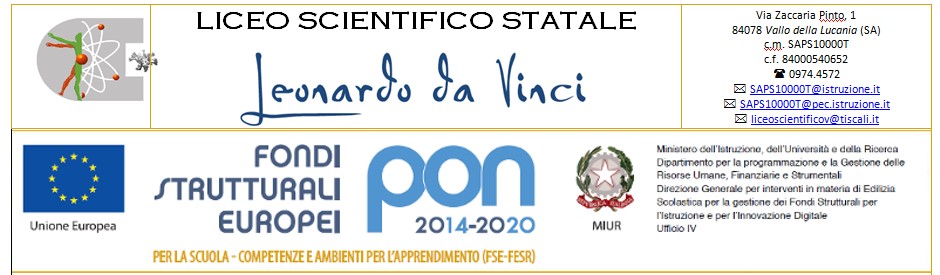 Allegato Avviso n. 43										Al Dirigente Scolastico										Liceo Scientifico “Da Vinci”										Vallo della LucaniaIl/la sottoscritto/a ______________________________________ nato/a a ______________________ il __________________, alunno/a della classe _________ a.s. 2019/20DichiaraDi essere disponibile a partecipare alle Olimpiadi di Fisica e di aver conseguito la media di ____/10 nelle valutazioni di Matematica e Fisica agli scrutini finali dell’A.S. 2018/2019.Docente di fisica della classe _________________________________Vallo della Lucania, _____________Firma alunno ___________________Firma genitore __________________(per gli alunni minorenni)